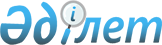 Бір өтініш негізінде электрондық нысанда көрсетілетін мемлекеттік қызметтердің тізбесін бекіту туралы
					
			Күшін жойған
			
			
		
					Қазақстан Республикасы Үкіметінің 2013 жылғы 19 маусымдағы № 624 қаулысы. Күші жойылды - Қазақстан Республикасы Үкіметінің 2015 жылғы 10 тамыздағы № 623 қаулысымен

      Ескерту. Күші жойылды - ҚР Үкіметінің 10.08.2015 № 623 қаулысымен (алғашқы ресми жарияланған күнінен бастап қолданысқа енгізіледі).      «Мемлекеттік көрсетілетін қызметтер туралы» 2013 жылғы 15 сәуірдегі Қазақстан Республикасы Заңының 6-бабының 8) тармақшасына сәйкес Қазақстан Республикасының Үкіметі ҚАУЛЫ ЕТЕДІ:



      1. Қоса беріліп отырған бір өтініш негізінде электрондық нысанда көрсетілетін мемлекеттік қызметтердің тізбесі бекітілсін.



      2. Осы қаулы алғашқы ресми жарияланғанынан кейін алты ай өткен соң қолданысқа енгізіледі.      Қазақстан Республикасының

      Премьер-Министрі                                     С. Ахметов

Қазақстан Республикасы 

Үкіметінің       

2013 жылғы 19 маусымдағы

№ 624 қаулысымен    

бекітілген        

Бір өтініш негізінде электрондық нысанда көрсетілетін

мемлекеттік қызметтердің тізбесі

      Ескертпе:

      ** мемлекеттік қызмет патент құны есебін ұсыну кезінде көрсетіледі (өтінішсіз)

      аббревиатуралардың толық жазылуы:

      Әділетмині   - Қазақстан Республикасы Әділет министрлігі

      БҒМ          - Қазақстан Республикасы Білім және ғылым

                     министрлігі

      Еңбекмині    - Қазақстан Республикасы Еңбек және халықты

                     әлеуметтік қорғау министрлігі

      Қаржымині    - Қазақстан Республикасы Қаржы министрлігі

      ІІМ          — Қазақстан Республикасы Ішкі істер министрлігі
					© 2012. Қазақстан Республикасы Әділет министрлігінің «Қазақстан Республикасының Заңнама және құқықтық ақпарат институты» ШЖҚ РМК
				Р/с

№Бір өтініш негізінде электрондық нысанда көрсетілетін мемлекеттік қызметтерді іріктеу өлшемдеріМемлекеттік көрсетілетін қызметтің атауыОрталық мемлекеттік орган12341.Қазақстан Республикасының азаматтарын тұрғылықты жері бойынша тіркеуҚазақстан Республикасының азаматтарын тұрғылықты жері бойынша тіркеуІІМ1.Қазақстан Республикасының азаматтарын тұрғылықты жері бойынша тіркеуҚазақстан Республикасының азаматтарын тұрғылықты жері бойынша тіркеу есебінен шығаруІІМ1.Қазақстан Республикасының азаматтарын тұрғылықты жері бойынша тіркеуТұрғылықты жерінен мекенжай анықтамаларын беруІІМ2.Қазақстан Республикасының тұрғындарын жұмыспен қамтуға жәрдемдесуЖұмыссыз азаматтарды тіркеу және есепке қоюЕңбекмині2.Қазақстан Республикасының тұрғындарын жұмыспен қамтуға жәрдемдесуЖұмыссыз азаматтарға анықтамалар беруЕңбекмині3.Дара кәсіпкерді, жеке нотариусты, жеке сот орындаушысын, адвокатты тіркеу және патент беруДара кәсіпкерді, жеке нотариусты, жеке сот орындаушысын, адвокатты тіркеу есебіҚаржымині3.Дара кәсіпкерді, жеке нотариусты, жеке сот орындаушысын, адвокатты тіркеу және патент беруДара кәсіпкерлерге патент беру**Қаржымині4.Бала тууТууды тіркеу, оның ішінде азаматтық хал актілерінің жазбаларына өзгерістер, толықтырулар мен түзетулер енгізуӘділетмині4.Бала тууБала тууға және бала күтімі бойынша жәрдемақылар тағайындауЕңбекмині4.Бала тууМектепке дейінгі балалар ұйымдарына жіберу үшін мектепке дейінгі (7 жасқа дейін) жастағы балаларды кезекке қоюБҒМ